АДМИНИСТРАЦИЯ ЗИМИНСКОГО СЕЛЬСОВЕТА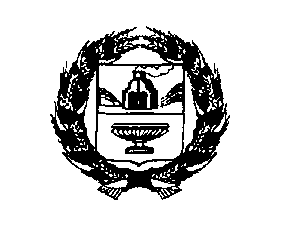 РЕБРИХИНСКОГО РАЙОНААЛТАЙСКОГО КРАЯПОСТАНОВЛЕНИЕ26.06.2020г.                                                                                         № 14                                                                                 с.ЗиминоОб утверждении реестра и схемы размещения мест (площадок) накопления твердых коммунальных отходов на территории муниципального образования Зиминский сельсовет Ребрихинского района  Алтайского края       В соответствии с Федеральным законом  от 06.10.2003 г. №131-ФЗ «Об общих принципах организации местного самоуправления в Российской федерации», с Федеральным законом от 24.06.1998 г. № 89-ФЗ «Об отходах производства и  потребления», постановлением Правительства Российской Федерации от 31.08.2018 г. № 1039  «Об утверждении Правил благоустройства мест (площадок) накопления твердых коммунальных отходов и ведения их реестра», на основании Устава муниципального образования Плоскосеминский сельсовет Ребрихинского района Алтайского края,ПОСТАНОВЛЯЮ:Утвердить реестр мест (площадок) накопления твердых коммунальных отходов на территории муниципального образования Зиминский сельсовет Ребрихинского района Алтайского края (приложение №1).Утвердить схему размещения мест (площадок) накопления твердых коммунальных отходов на территории муниципального образования Зиминский сельсовет Ребрихинского района Алтайского края (приложение № 2).                                                                                                                     3.Признать утратившим силу постановление Администрации            Зиминского сельсовета  Ребрихинского района Алтайского края от 21.05.2019г. № 14 «Об утверждении реестра и схемы размещения мест (площадок) накопления твердых коммунальных отходов на территории муниципального образования Зиминский сельсовет Ребрихинского района  Алтайского края»4.Обнародовать настоящее постановление на информационном стенде    Администрации Зиминского сельсовета,информационном стенде пос.Майский а также на официальном сайте Администрации Ребрихинского района Алтайского края в рубрике «Зиминский сельсовет».Исполняющий обязанности главы сельсовета                                       В.Е.КозловАнтикоррупционная экспертиза муниципального правового акта проведена. Коррупциогенных  факторов  не  выявлено.Исполняющий обязанности главы сельсовета                                              В.Е.КозловПриложение № 1к постановлению АдминистрацииЗиминского сельсовета Ребрихинского районаАлтайского краяот 26.06.2020 № 14Приложение № 2к постановлению АдминистрацииЗиминского сельсовета Ребрихинского районаАлтайского краяот 26.06.2020 № 14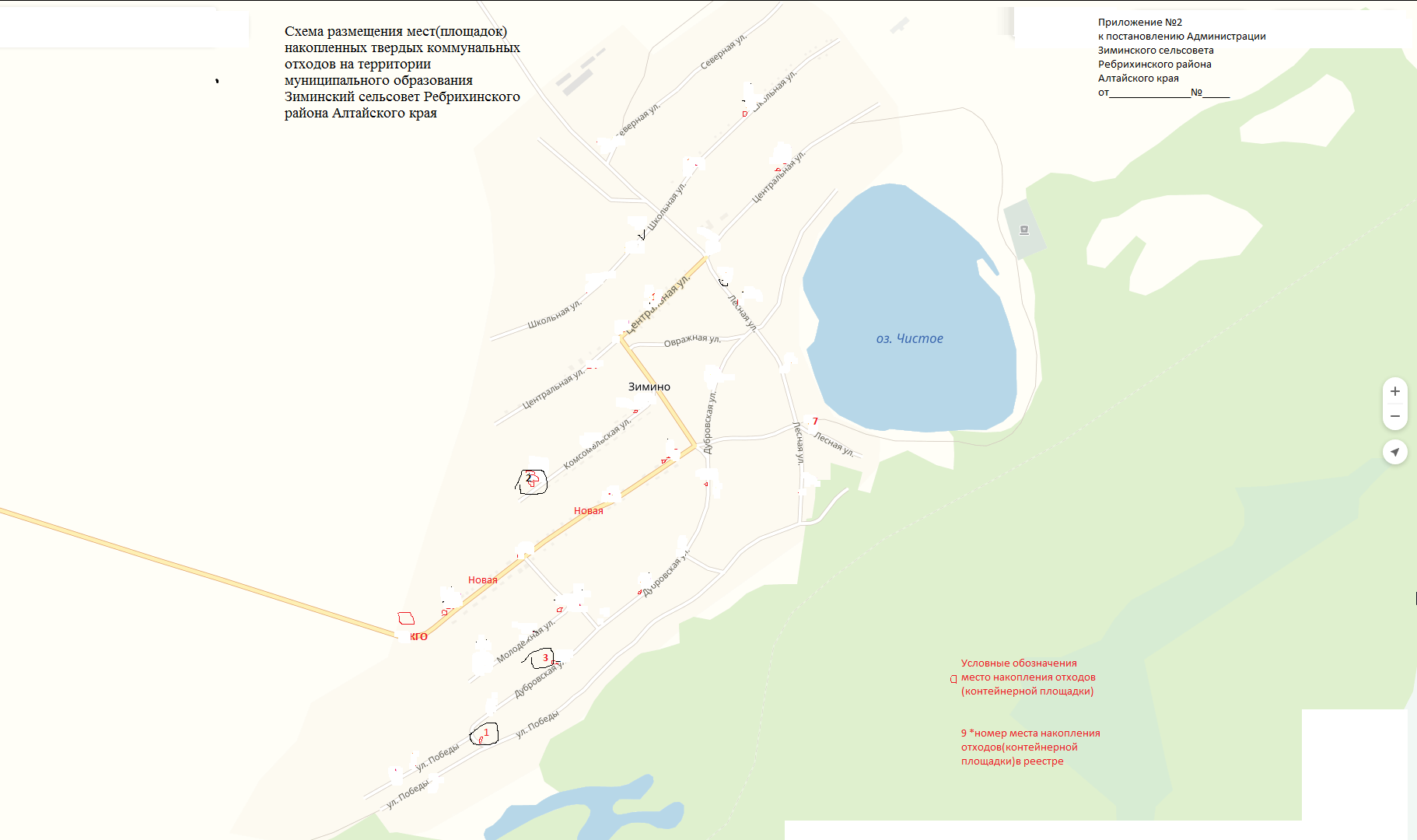 N п/пДанные о нахождении мест (площадок)накопления твердых коммунальных отходовДанные о нахождении мест (площадок)накопления твердых коммунальных отходовДанные о нахождении мест (площадок)накопления твердых коммунальных отходовДанные о технических характеристиках мест (площадок) накопления твердых коммунальных отходовДанные о технических характеристиках мест (площадок) накопления твердых коммунальных отходовДанные о технических характеристиках мест (площадок) накопления твердых коммунальных отходовДанные о технических характеристиках мест (площадок) накопления твердых коммунальных отходовДанные особственниках мест(площадок) накопления твердыхкоммунальныхотходовДанные об источниках образования твердых коммунальных отходов, которые складируютсяв местах (наплощадках) накопленияТКОАдресАдресКоординатыПокрытиеПлощадь, кв. м.Кол-воразмещенныхконтейнеров,бункеров, шт., / объем, м3Кол-вопланируемыхк размещениюконтейнеров, бункеров,шт., ихобъемДанные особственниках мест(площадок) накопления твердыхкоммунальныхотходовДанные об источниках образования твердых коммунальных отходов, которые складируютсяв местах (наплощадках) накопленияТКО12234567891Алтайский край, Ребрихинский районс.Зимино, в 50 метрах на север от территории дома по ул. Комсомольская,9Алтайский край, Ребрихинский районс.Зимино, в 50 метрах на север от территории дома по ул. Комсомольская,9--бетон4,50/01/0,85Администрация Зиминского сельсовета Ребрихинского района Алтайского края, ОГРН 1022202564086ул.Комсомольская 2Алтайский край, Ребрихинский районс.Зимино, в 50 метрах на север от территории дома по ул. Победы,9Алтайский край, Ребрихинский районс.Зимино, в 50 метрах на север от территории дома по ул. Победы,9--бетон4,50/01/0,85Администрация Зиминского сельсовета Ребрихинского района Алтайского края, ОГРН 1022202564086ул.Победы3Алтайский край, Ребрихинский районс.Зимино, в 50 метрах на юго-восток от территории дома по ул. Дубровская19а----бетон4,50/01/0,85Администрация Зиминского сельсовета Ребрихинского района Алтайского края, ОГРН 1022202564086ул.Дубровская